    .                                                                                                                         Firenze – 28/1/2019AL PRESIDE DEL CORSO DI LAUREA MAGISTRALE A CICLO UNICO IN FARMACIA E IN CTFAI TITOLARI E DIRETTORI  DELLE FARMACIE AUTORIZZATE ALLA PRATICA PROFESSIONALESi comunicano le ultime  date  e i relatori dei  seminari  2019.I seminari saranno tenuti presso il  Centro Didattico V.le Morgagni  40 – Firenze  dalle ore 15.30 alle  ore 17.30 presso l’aula 209  nei giorni di lunedì -  aula 210 nei giorni di mercoledì.Mercoledi  6 febbraio   Il Farmacista e l’automedicazioneDott. Umberto Filippi                      Direttore generale industria farmaceutica    Lunedi  11 febbraio
FarmacovigilanzaDr.ssa  Maria Parrilli                    Direttore centro  regionale di  farmacovigilanza ASL 10Lunedì 18 febbraioPharmaceutical care, Farmacia centro di servizi,Dott. Andrea Carmagnini                 Presidente Ordine Farmacisti FirenzeMercoledi 20 febbraioOrganizzazione Sanitaria , Servizio Sanitario Nazionale – Convenzioni nazionali, leggi, delibere, accordi regionali con le farmacieDott. Isidoro Tortorici                       Titolare farmacia privataLunedi 25 febbraioGestione amministrativa e imprenditoriale della farmaciaDr. Marco Nocentini Mungai       	Presidente Associazione titolari farmaciaMercoledi  27 febbraioApplicazione ASL 10 Firenze del dispositivo dell’art.8 l. 405/01 (distribuzione per conto) Aspetti giuridici e attuativi Dott. Alessandro Rouf                       Presidente Ordine Farmacisti Prato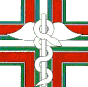 ORDINE DEI FARMACISTI DELLA PROVINCIA DI FIRENZEVIA ANTONIO GIACOMINI 4 - 50132 FIRENZE - Telefono 055/572282 - Fax 055/583956WWW.ORDINEFARMACISTI.FI.IT -  E-Mail : ORDINEFF@TIN.IT                                                       Il Presidente                                                      Dr.Andrea Carmagnini                                                                      La firma è omessa ai sensi dell’art. 3,                                                                     comma 2 del D. Lgs. 12/02/1993, n. 39